HOW TO PAY BADGE FEES ON SCHOOLCASHGo to cfisd.netClick on the Parents and Students Tab (at the top of the page)Scroll down then Click on the SchoolCash Online Icon $Scroll down then Click Sign into SchoolCashIf you do not have a SchoolCash account, click Register for an accountSign Into SchoolCash Online using your email and passwordOnce you are in SchoolCash you will click on Spillane Badge Fees OnlyScroll to the bottom of the pageIn the blank box type the amount you are paying (school cash does not know the amount that you owe for badge fees)Then click Add to CartIt will take you to another screen where you can put in payment information.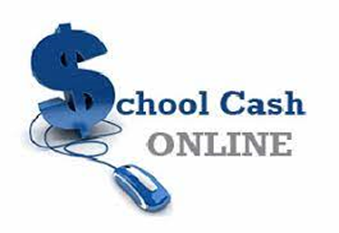 